Объекты культурного наследия регионального значения (по состоянию на 01.06.2018г.)Приложение № 2Перечень выявленных объектов культурного наследия( без объектов археологии, по состоянию на 01.06.2018г.)№ п/пНаименование объекта культурного наследияМестонахождениеФотоп. Солнцевоп. Солнцевоп. Солнцево1Братская могила воинов Советской Армии, погибших в период Великой Отечественной войны. Захоронено 2285 человек, установлено фамилий на 625 человек. Скульптура установлена в 1956.Решение исполнительного комитета Курского областного Совета народных депутатов № 382 от 14.06.1979г.Рег. № 461510382100005Курская область, п. Солнцево (в саду средней школы)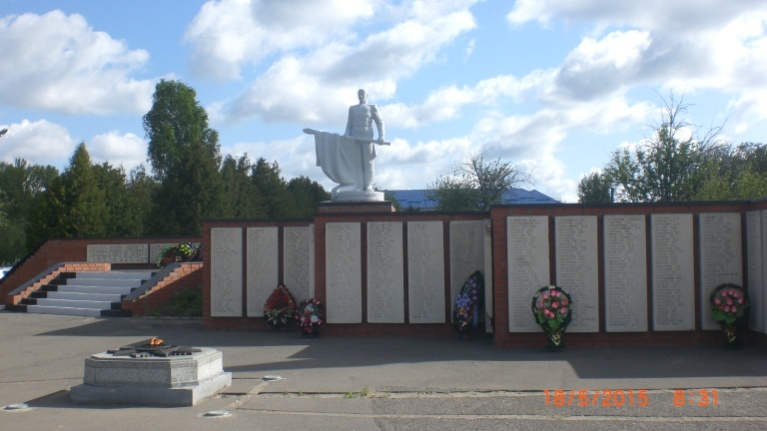 Бунинский сельсоветБунинский сельсоветБунинский сельсовет2Братская могила советских воинов, погибших в боях с фашистскими захватчиками в 1943г.Решение исполнительного комитета Курского областного Совета народных депутатов № 77 от 15.03.1990г.Рег. № 461410150850005Курская область, Солнцевский район, с. Бунино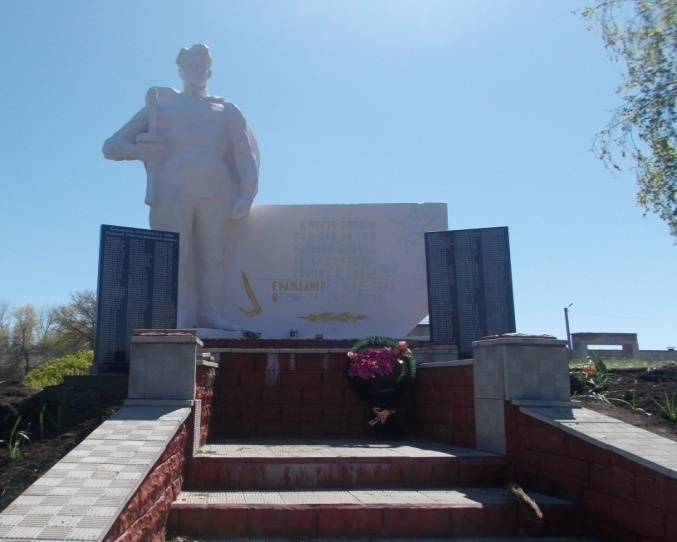 Зуевский сельсоветЗуевский сельсоветЗуевский сельсовет3Могила советского воина Назарова П.Т., 1942г.Постановление Губернатора Курской области № 841 от 12.11.2001г.Курская область, Солнцевский район, д. Меловатка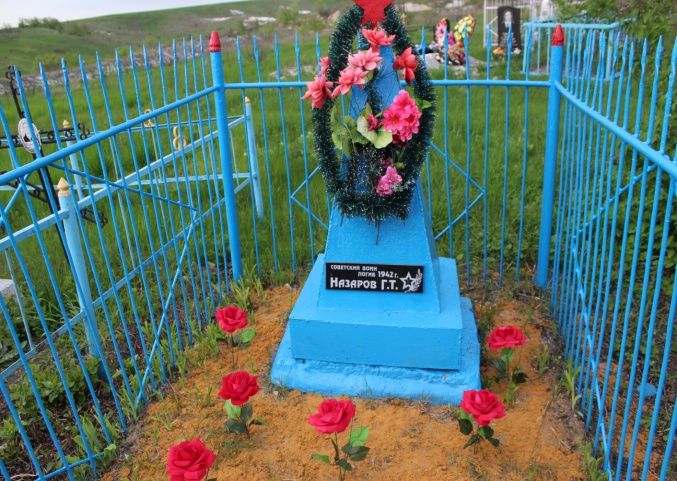 4Братская могила 14 советских воинов, .Постановление Губернатора Курской области № 841 от 12.11.2001 г.Рег. № 461410145660005Курская область, Солнцевский район, село Выползово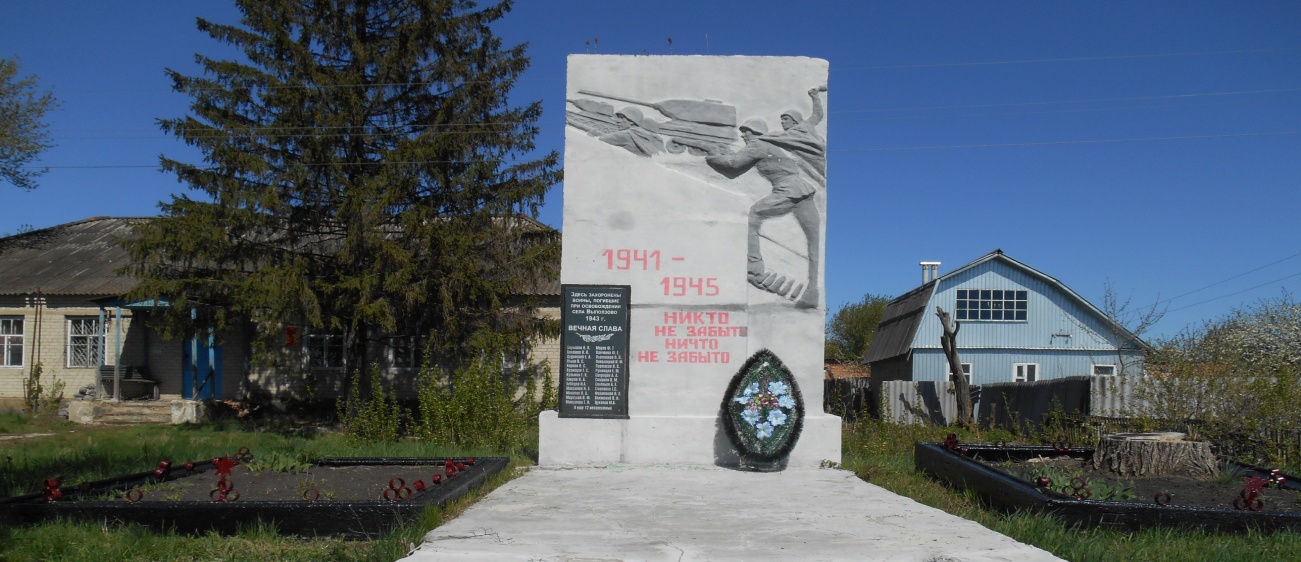 5Церковь Николаевская, .Постановление Губернатора Курской области № 566 от 30.10.1998 г.Рег. № 461510383960005Курская область, Солнцевский район, село Зуевка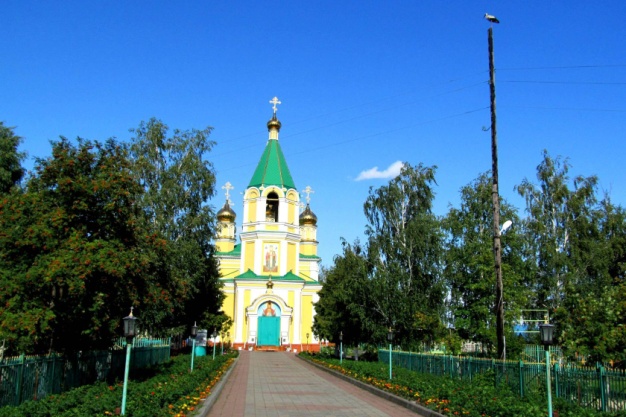 Ивановский сельсоветИвановский сельсоветИвановский сельсовет6Могила неизвестного советского летчика и мирных жителей, казненных оккупантами, .Постановление Губернатора Курской области № 841 от 12.11.2001 г.Рег. № 461510382150005Курская область, Солнцевский район, хутор Баранов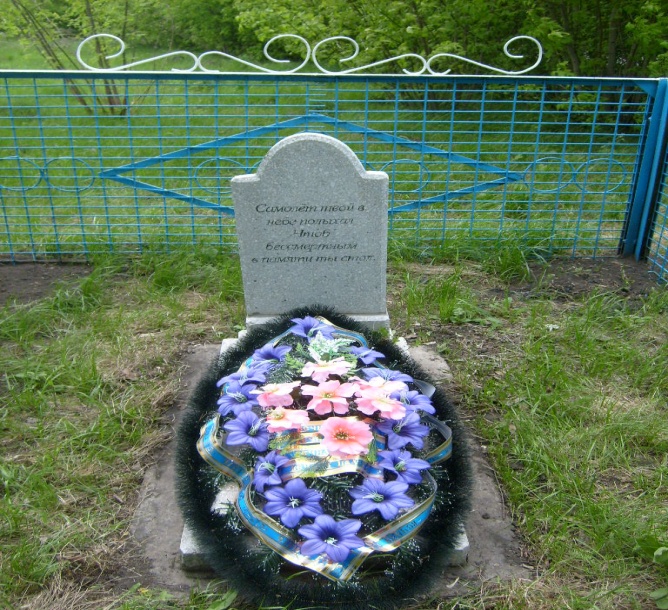 7Братская могила 45 советских воинов, .Постановление Губернатора Курской области № 841 от 12.11.2001 г.Рег. № 461510399800005Курская область, Солнцевский район, село Ивановка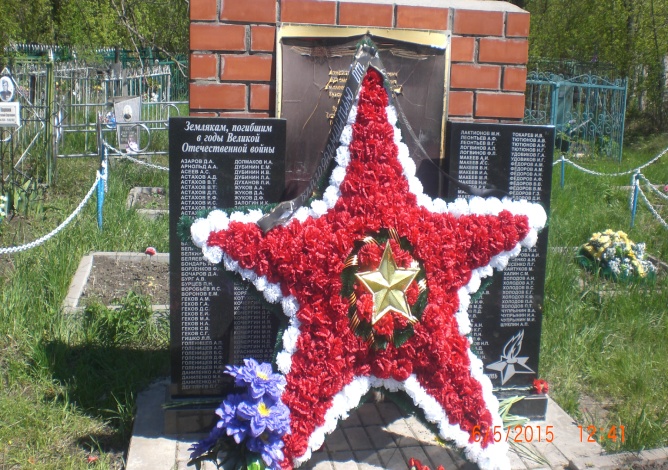 Старолещинский сельсоветСтаролещинский сельсоветСтаролещинский сельсовет8Братская могила 11 советских воинов, .Постановление Губернатора Курской области № 841 от 12.11.2001 г.Рег. № 461410152210005Курская область, Солнцевский район, село Старый Лещин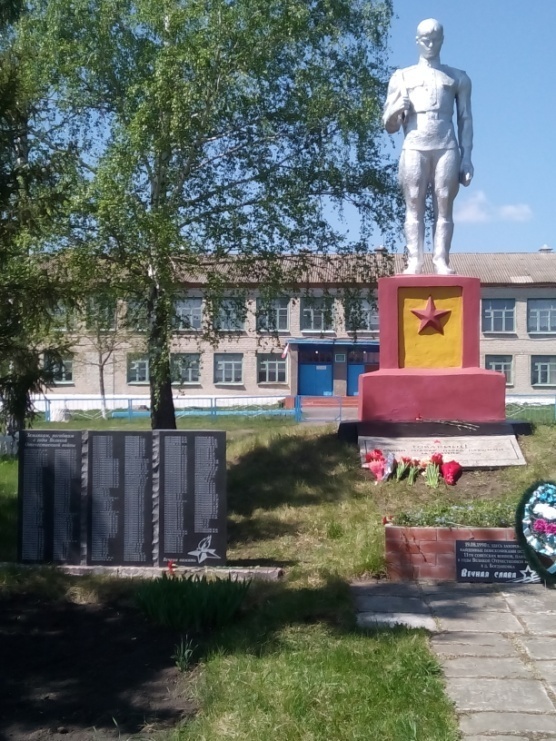 9Братская могила воинов Советской Армии, погибших в период Великой Отечественной войны.Захоронено 30 человек, установлено фамилий на 11 человек. Скульптура установлена в 1965 году.Решение исполнительного комитета Курского областного Совета народных депутатов № 382 от 14.06.1979 г.Рег. № 461410151670005Курская область, Солнцевский район, село Гололобовка (северо-восточная окраина)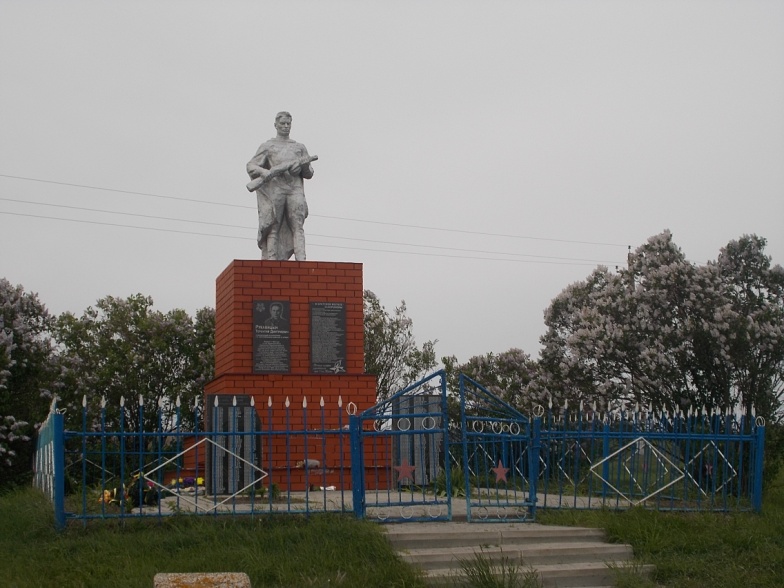 10Могила мл. сержанта Коваля П. К., . Постановление Губернатора Курской области № 841 от 12.11.2001 г.Рег. № 461510399830005Курская область, Солнцевский район, хутор Стародубцево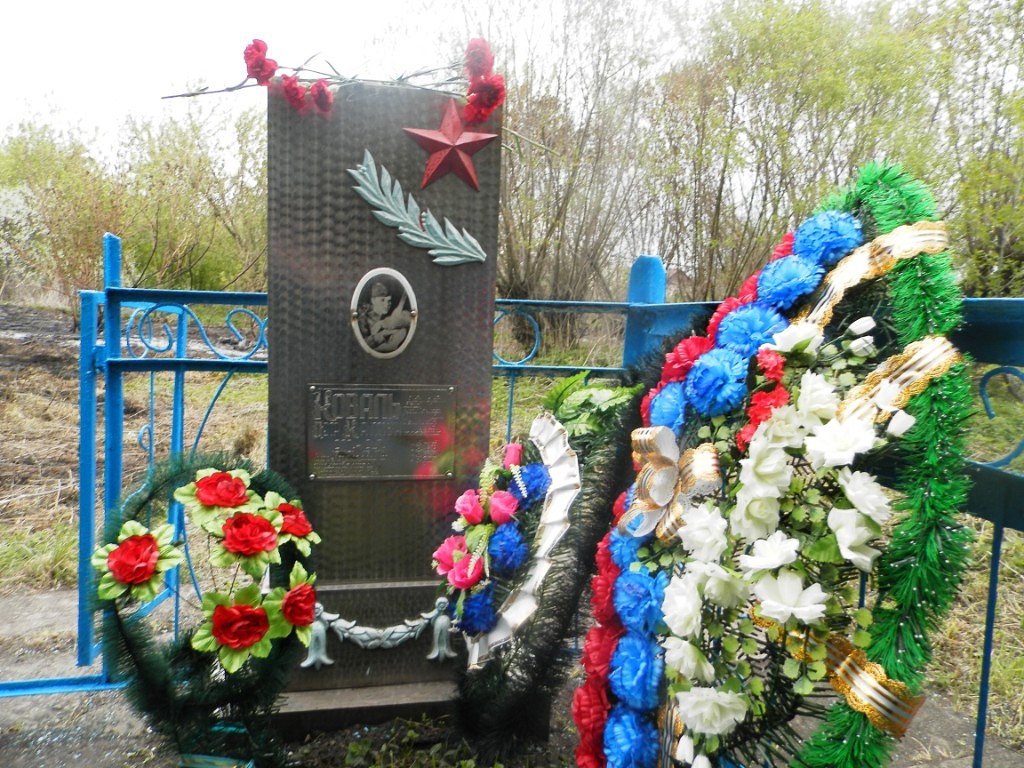 11Братская могила 15 советских воинов, .Постановление Губернатора Курской области № 841 от 12.11.2001 г.Рег. № 461510399870005Курская область, Солнцевский район, деревня Ниженка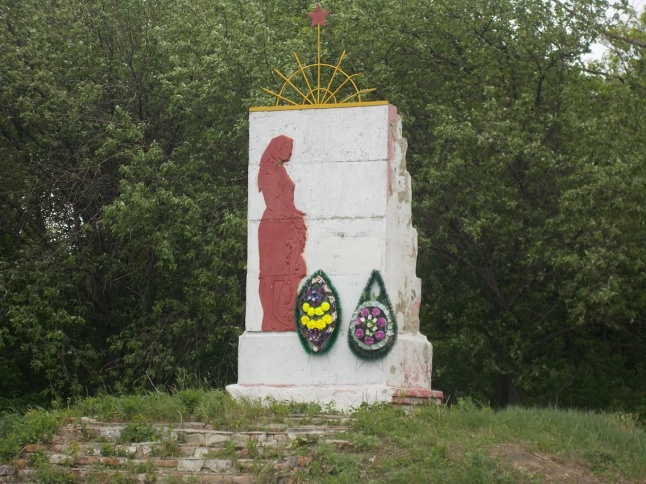 Субботинский сельсоветСубботинский сельсоветСубботинский сельсовет12Церковь Покровская, 1847г.Постановление Губернатора Курской области № 566 от 30.10.1998г.Курская область, Солнцевский район, с. Орлянка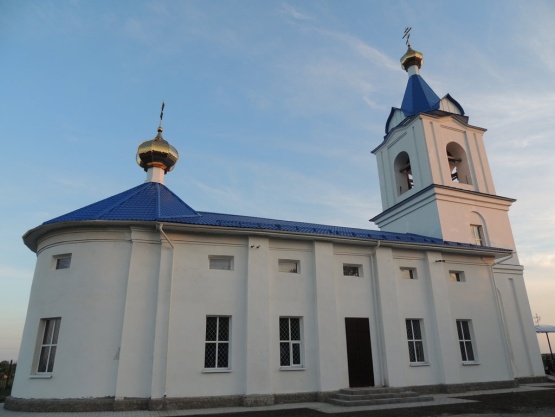 13Братская могила 28 советских воинов, .Постановление Губернатора Курской области № 841 от 12.11.2001 г.Рег. № 461410168740005Курская область, Солнцевский район, село Субботино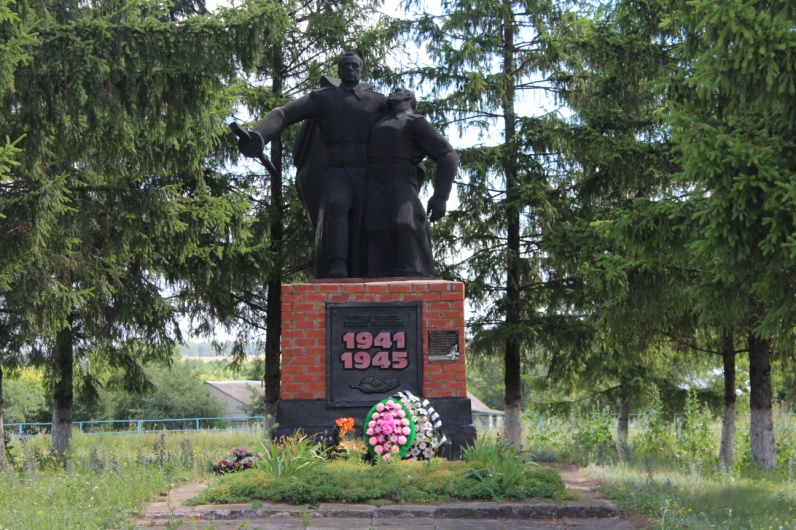 Шумаковский сельсоветШумаковский сельсоветШумаковский сельсовет14Братская могила советских воинов, 1943г.Постановление Губернатора Курской области № 841 от 12.11.2001г. Рег. № 461510399410005Курская область, Солнцевский район, с. Машкино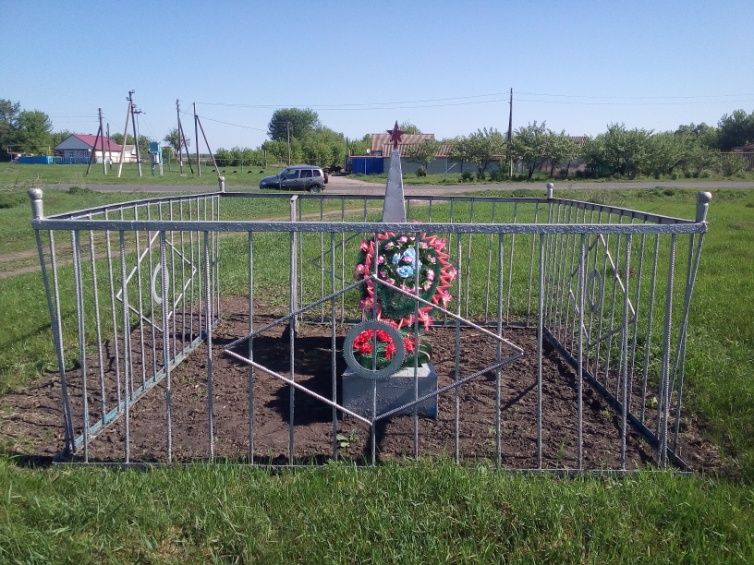 15Братская могила 25 советских воинов, .Постановление Губернатора Курской области № 841 от 12.11.2001 г.Курская область, Солнцевский район, село Плоское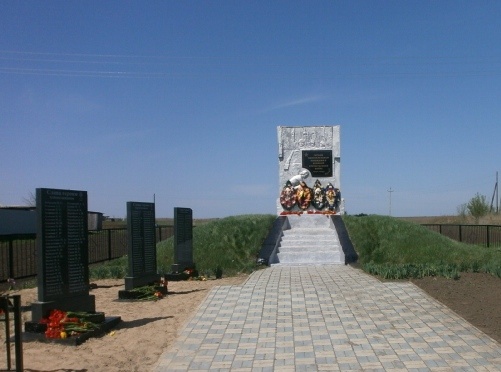 16Братская могила советских воинов, .Постановление Губернатора Курской области № 841 от 12.11.2001 г.Рег. № 461510399390005Курская область, Солнцевский район, село Плоское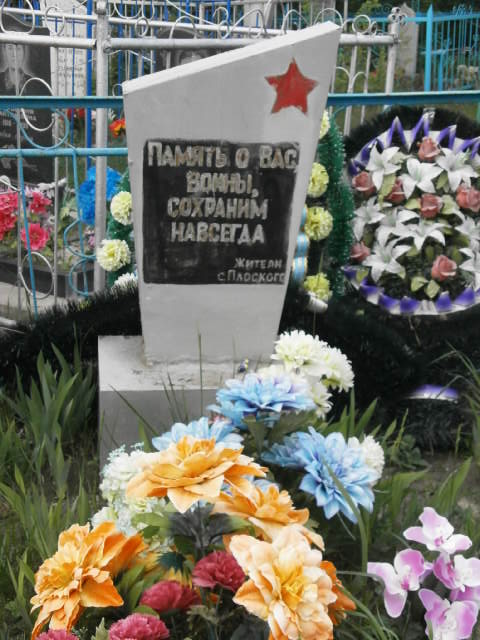 17Братская могила 30 советских воинов, .Постановление Губернатора Курской области № 841 от 12.11.2001 г.Рег. № 461510384040005Курская область, Солнцевский район, село Шумаково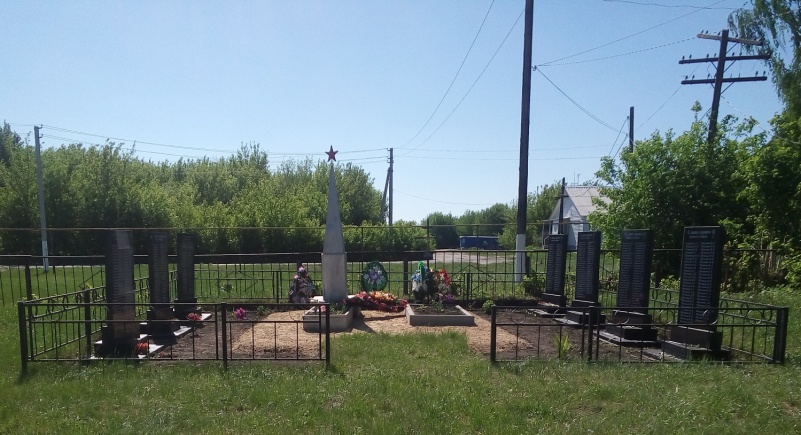 18Братская могила мирных жителей, .Постановление Губернатора Курской области № 841 от 12.11.2001 г.Рег. № 461510383860005Курская область, Солнцевский район, хутор Сорочино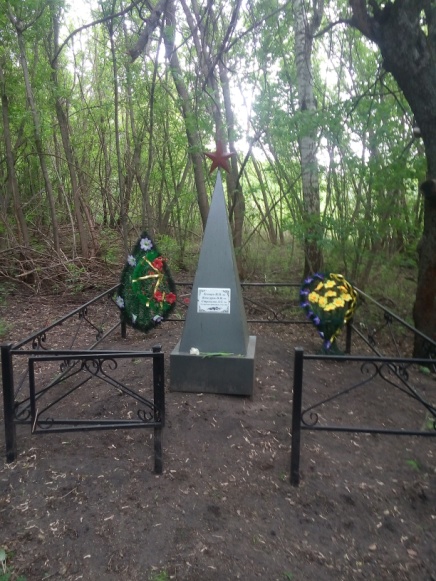 № п/пНаименование объектаГод постройкиМестонахождениеПамятники историиПамятники историиПамятники историиПамятники истории1Могила ефрейтора Ю.С. Чекулаева, погибшего в Афганистане1985г.п. Солнцево, кладбище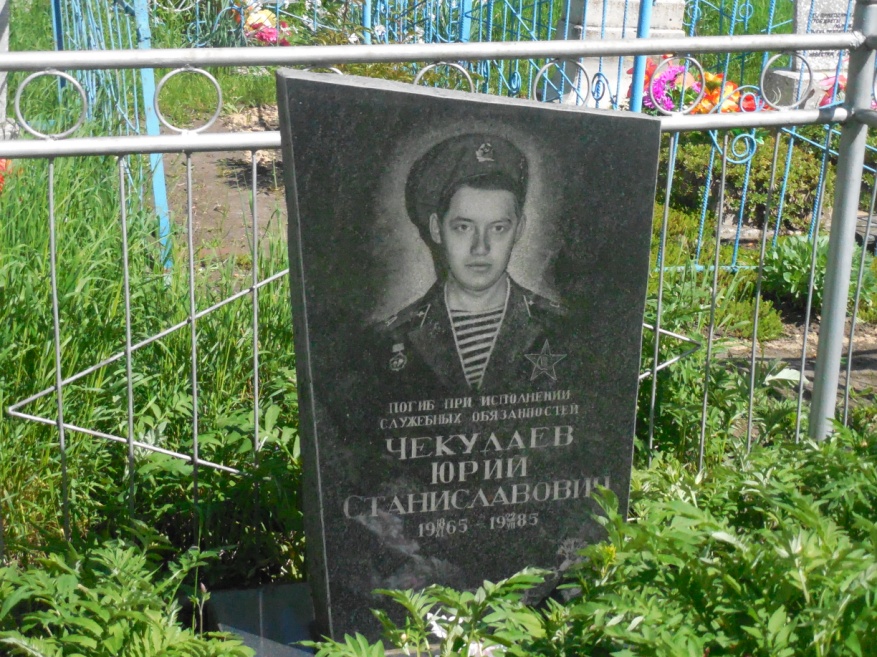 2Могила Филатовых Т.П., Н.И., К.А., казненных немецкими оккупантами1942г.п. Солнцево, центр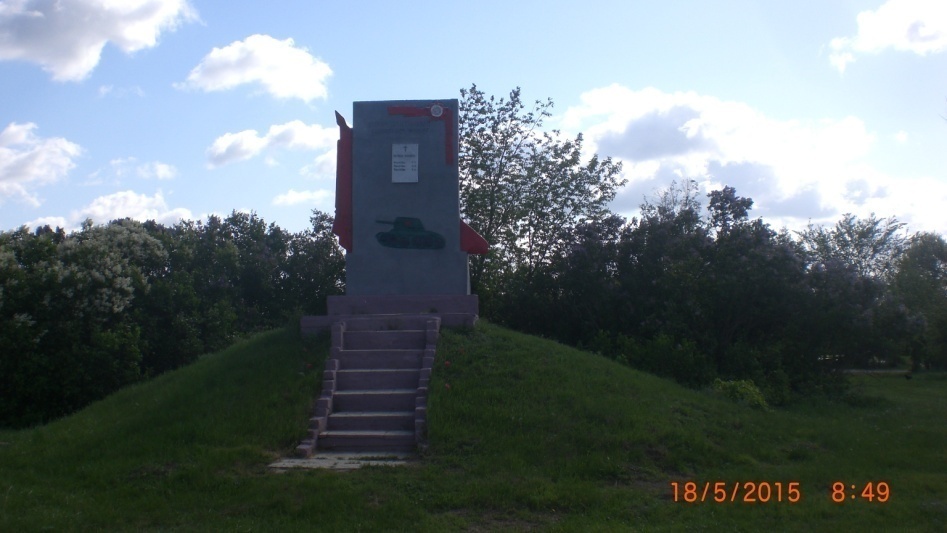 Памятники архитектурыПамятники архитектурыПамятники архитектурыПамятники архитектуры3Церковь Николаевскаясер. XIX в.с. Лещ-Плота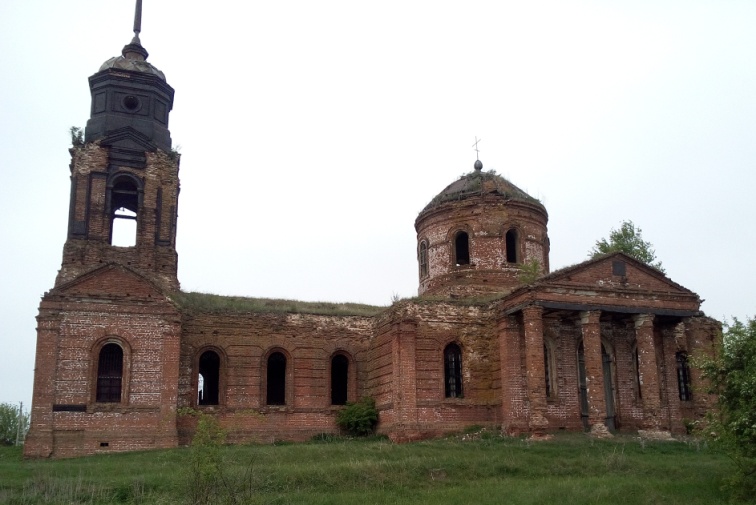 Ансамбль усадьбы помещика Сонцева1-я пол. XIX в.с. Никольское4Дом Сонцева1-я пол. XIX в.с. Никольское5Дом управляющего1-я пол. XIX в.с. Никольское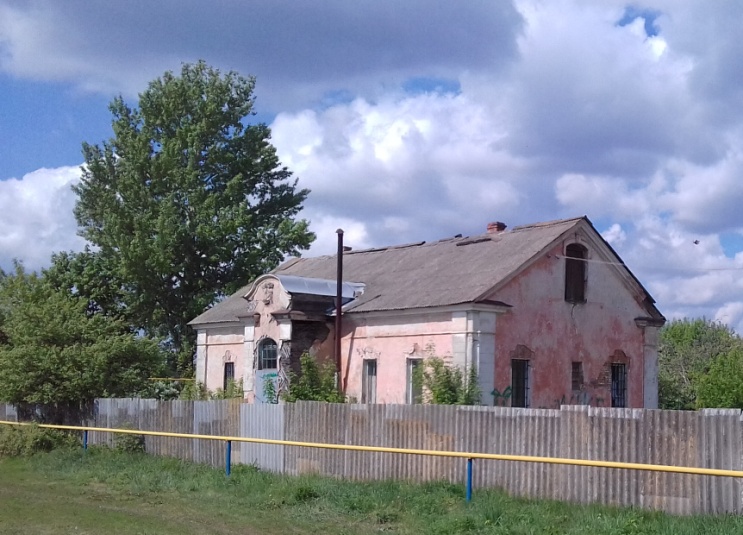 6Парк1-я пол. XIX в.с. Никольское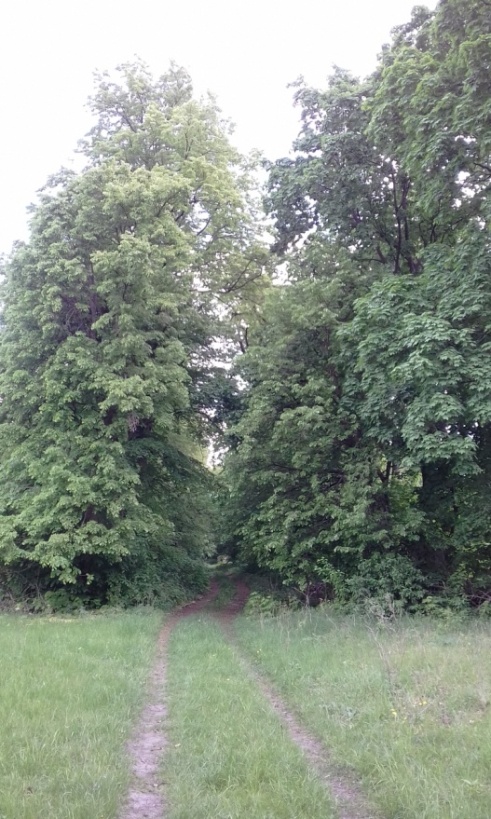 